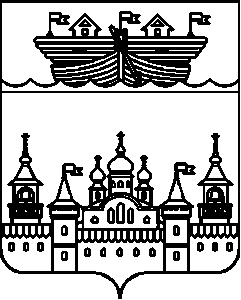 СЕЛЬСКИЙ СОВЕТ ВОЗДВИЖЕНСКОГО СЕЛЬСОВЕТА ВОСКРЕСЕНСКОГО МУНИЦИПАЛЬНОГО РАЙОНА НИЖЕГОРОДСКОЙ ОБЛАСТИРЕШЕНИЕ 22 октября 2021 года	№ 27Об участии администрации Воздвиженского сельсовета Воскресенского муниципального района Нижегородской области в проекте инициативного бюджетирования «Вам решать!»В соответствии с постановлением Правительства Нижегородской области от 22 декабря 2017 года № 945 «О реализации на территории Нижегородской области проекта инициативного бюджетирования «Вам решать!», постановлением Правительства Нижегородской области от 9 октября 2021 г. № 877 «О внесении изменений в постановлением Правительства Нижегородской области от 22 декабря 2017 года № 945», в целях реализации на территории Воздвиженского сельсовета проекта инициативного бюджетирования «Вам решать!» в 2022 году, а также в целях повышения качества социальных услуг на местном уровне, сельский Совет Воздвиженского сельсовета Воскресенского муниципального района Нижегородской области решил:1.Принять участие в проекте инициативного бюджетирования «Вам решать!» в 2022 году.2.Рекомендовать администрации Воздвиженского сельсовета принять участие в конкурсном отборе проектов инициативного бюджетирования «Вам решать!» 3.Настоящее решение опубликовать в средствах массовой информации (в информационно-телекоммуникационной сети «Интернет») на официальном сайте администрации Воскресенского муниципального района.4.Настоящее решение вступает в силу со дня его официального опубликования и распространяется на правоотношения, возникшие с 11 октября 2021 годаГлава местного самоуправленияВоздвиженского сельсовета 						М.С.Горячкина